ПроектМодератор: Колачевский Николай Николаевич, директор ФИАН 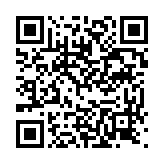 Повестка18-го заседания Совета Международного сетевого института в сфере противодействия легализации (отмыванию) доходов, полученных преступным путем, и финансированию терроризма (МСИ)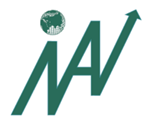 Дата и время07.04.202310:00 – 12:00Место проведенияг. Москва, Россия,Физический институт им. П.Н. Лебедева (ФИАН)
ул. Ленинский проспект, д. 53Открытие заседанияЧиханчин Юрий Анатольевич, директор Федеральной службы по финансовому мониторингу, Председатель Совета МСИ, заместитель председателя Организационного комитета по подготовке и проведению Международной олимпиады по финансовой безопасностиПриветственное словоЖуравлев Николай Андреевич, заместитель Председателя Совета Федерации Федерального собрания Российской Федерации (по согласованию)Приветственное словоМиронов Дмитрий Юрьевич, помощник Президента Российской Федерации (по согласованию)Приветственное словоАфанасьев Дмитрий Владимирович, заместитель Министра науки и высшего образования Российской Федерации, руководитель Исполнительного комитета Международной олимпиады по финансовой безопасности (по согласованию)Приветственное словоФрадков Пётр Михайлович, председатель ПАО «Промсвязьбанк» (ПАО «ПСБ») (по согласованию)О проведении Всероссийского тематического урока «Финансовая безопасность»Зырянова Анастасия Владимировна, заместитель Министра просвещения Российской Федерации (по согласованию)О реализации Стратегии повышения финансовой грамотности в Российской ФедерацииКотюков Михаил Михайлович, заместитель Министра финансовой Российской Федерации (по согласованию)О проведении Международной олимпиады по финансовой безопасности в 2023 годуАндронова Маргарита Юрьевна, генеральный директор Международного учебно-методического центра финансового мониторинга (МУМЦФМ)Об участии Финансового университета при Правительстве Российской Федерации в III Международной олимпиаде по финансовой безопасностиПрокофьев Станислав Евгеньевич, ректор Финансового университета при Правительстве Российской Федерации 
(по согласованию)О проведении тематического урока «Финансовая безопасность» и этапов III Международной олимпиады по финансовой безопасности в новых субъектах Российской Федерации Строев Владимир Витальевич, ректор Государственного университета управления (по согласованию)О проведении Национальной олимпиады школьников по финансовой безопасности в Республике ТаджикистанФайзулло Машраб Курбоналиевич, ректор Российско-Таджикского (Славянского) университета (по согласованию)О разработке НИЯУ «МИФИ» учебно-методических материалов по финансовой безопасности и их размещения на Международной научно-образовательной цифровой платформе «Содружество»Шевченко Владимир Игоревич, ректор Национального исследовательского ядерного университета «МИФИ» 
(по согласованию)О развитии международного олимпиадного движения по финансовой безопасностиЯстребов Олег Александрович, ректор Российского университета дружбы народов (по согласованию)О ходе работ по созданию Международной научно-образовательной цифровой платформы «Содружество». Объявление о проведении ПАО «Промсвязьбанк» конкурса по разработке контента для платформыБронфман Яков Павлович, директор Департамента управления операционной и бизнес эффективностью 
ПАО «ПСБ» (по согласованию)ПЕРЕРЫВ с 11:10 до 11:30О разработке контента для Международной научно-образовательной цифровой платформы «Содружество»Иванов Олег Викторович, заместитель директора ФИАН 
(по согласованию)О подготовке школьников и студентов в межолимпиадный период Глотов Владимир Иванович, заместитель директора ФИАН (по согласованию)О выставках «Образование и карьера в сфере ПОД/ФТ»Шилина Ирина Юрьевна, заместитель генерального директора МУМЦФМ – руководитель департамента координации научных и образовательных проектовО планировании деятельности МСИ на 2023 год и включении в состав МСИ научных организацийОвчинников Владимир Васильевич, первый заместитель генерального директора МУМЦФМ – директор МСИЗаключительное словоЧиханчин Юрий Анатольевич, директор Федеральной службы по финансовому мониторингу, Председатель Совета МСИ, заместитель председателя организационного комитета по подготовке и проведению Международной олимпиады по финансовой безопасности